ФЕДЕРАЛЬНОЕ ГОСУДАРСТВЕННОЕ АВТОНОМНОЕ УЧРЕЖДЕНИЕ ДОПОЛНИТЕЛЬНОГО ПРОФЕССИОНАЛЬНОГО ОБРАЗОВАНИЯ «СЕВЕРО-КАВКАЗСКИЙ УЧЕБНО-ТРЕНИРОВОЧНЫЙ ЦЕНТР ГРАЖДАНСКОЙ АВИАЦИИ»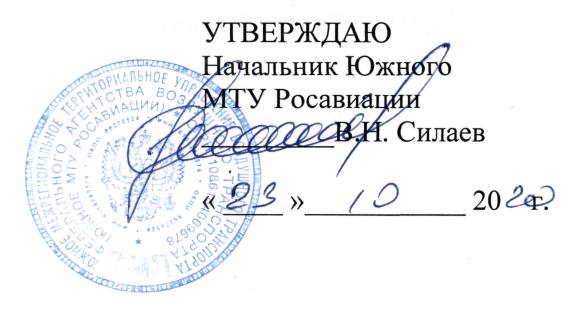 ДОПОЛНИТЕЛЬНАЯ ПРОФЕССИОНАЛЬНАЯ ПРОГРАММАПОВЫШЕНИЯ КВАЛИФИКАЦИИ«ПЕРЕПОДГОТОВКА СПЕЦИАЛИСТОВ ПО ТЕХНИЧЕСКОМУ ОБСЛУЖИВАНИЮ ВС НА ВЕРТОЛЕТ МИ-8Т  С ДВИГАТЕЛЕМ ТВ2-117А(АГ)(ЛА и Д)г. Ростов-на-Дону2020г.Продолжительность обучения по данной программе составляет 160 учебных (академических) часов. Срок обучения по программе – 25-28 календарных дней (в зависимости от продолжительности учебного дня). Продолжительность и режим занятий:- продолжительность учебного часа – 45 минут, -максимальная продолжительность учебного дня  - 8 учебных часов. -форма контроля –текущий контроль, экзамены, зачёты.Перечень учебных дисциплин:№п/пНаименование учебных дисциплинКоличество часовКоличество часовКоличество часов№п/пНаименование учебных дисциплинВсегоЧас.ЛекцииЧас.ПрактичзанятияЧас.1 Конструкция вертолета Ми-8Т с двигателем ТВ2-117А(АГ)  и его техническая эксплуатация. 737022Конструкция двигателя ТВ2-117А(АГ) и его техническая эксплуатация.534933Нормативные и регламентирующие документы по технической  эксплуатации и обслуживанию воздушных судов гражданской авиации Российской Федерации.98-4Электрооборудование Ми-8Т с двигателем ТВ2-117А(АГ)  и его техническая эксплуатация.  44-5Приборное оборудование Ми-8Т с двигателем ТВ2-117А(АГ)  и его техническая эксплуатация. 44-6Радиооборудование Ми-8Т  с двигателем ТВ2-117А(АГ)  и его техническая эксплуатация. 44-7Авиационная безопасность.98-8.Человеческий фактор.44  ИТОГО :     1601515